________________________________________________________________________________РЕШЕНИЕ«18» июля 2023 г.					                               № 77/38-5с. СтаросубхангуловоО регистрации И.М. Кульбердина, выдвинутого Башкортостанским региональным отделением Всероссийской политической партии «ЕДИНАЯ РОССИЯ» кандидатом в депутаты Совета сельского поселения Кулганинский сельсовет муниципального района Бурзянский район Республики Башкортостан двадцать девятого созыва по Горному одномандатному избирательному округу № 4	Проверив соответствие порядка выдвижения Кульбердина Ильшата Мухаметовича кандидатом в депутаты Совета сельского поселения  Кулганинский сельсовет муниципального района Бурзянский район  Республики Башкортостан двадцать девятого созыва по Горному одномандатному избирательному округу № 4, а также документы, представленные кандидатом, требованиям Кодекса Республики Башкортостан о выборах, в соответствии со статьями 40, 46.1, 48, 51, 71 Кодекса Республики Башкортостан о выборах, территориальная избирательная комиссия муниципального района Бурзянский район Республики Башкортостан, на которую постановлением Центральной избирательной комиссии Республики Башкортостан № 20/98-7 от 17 мая 2023 года возложены полномочия избирательных комиссий сельского поселения Кулганинский сельсовет муниципального района Бурзянский район  Республики Башкортостан, решила:1. Зарегистрировать Кульбердина Ильшата Мухаметовича, 07 декабря 1984 года рождения, образование высшее, главу сельского поселения Кулганинский сельсовет муниципального района Бурзянский район Республики Башкортостан, проживающего в д. Кулганино муниципального района Бурзянский район Республики Башкортостан, выдвинутого Башкортостанским региональным отделением Всероссийской политической партии «ЕДИНАЯ РОССИЯ» кандидатом в депутаты Совета  сельского поселения Кулганинский сельсовет муниципального района Бурзянский район Республики Башкортостан двадцать девятого созыва по Горному одномандатному избирательному округу № 4. Дата и время регистрации «18» июля  2023 года в 15 час. 35 мин.2. Выдать зарегистрированному кандидату Кульбердину Ильшату Мухаметовичу удостоверение установленного образца. 	3. Настоящее решение довести до сведения избирателей посредством опубликования в газете «Тан», размещения на сайте территориальной избирательной комиссии муниципального района Бурзянский район Республики Башкортостан. Председательизбирательной комиссии	          _____________	 С.С. Уразаев 		 М.П.	Секретарьизбирательной комиссии 	         _____________       Л.З. Гайсина ТЕРРИТОРИАЛЬНАЯ ИЗБИРАТЕЛЬНАЯ КОМИССИЯ МУНИЦИПАЛЬНОГО РАЙОНА БУРЗЯНСКИЙ РАЙОН РЕСПУБЛИКИ БАШКОРТОСТАН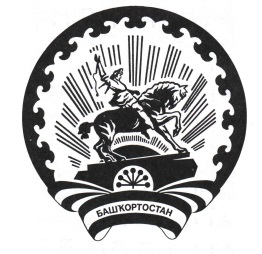 БАШҠОРТОСТАН РЕСПУБЛИКАҺЫ БӨРЙӘН РАЙОНЫ  МУНИЦИПАЛЬ РАЙОН ТЕРРИТОРИАЛЬ ҺАЙЛАУ КОМИССИЯҺЫ